Nyisztor Bertalanné Bukovinai SzékelyNépdaléneklési Verseny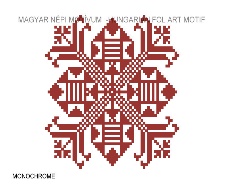 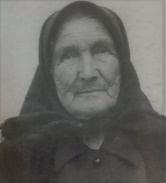 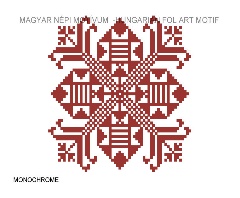 A Bukovinai Székelyek Országos Szövetsége országos szóló népdaléneklési versenyt hirdetNyisztor Bertalanné emlékére.A verseny célja: a Kodály és Bartók által is nagyra becsült archaikus bukovinai székely népdalkincs átörökítése, tovább éltetése.Fővédnöke: Prof. Dr. Andrásfalvy BertalanA verseny időpontja: 2019. november 16. Helye: Bonyhád, Vörösmarty Mihály Művelődési Központ, Széchenyi tér 2.A népzene autentikus megszólaltatásával lehet bemutatkozni, hangszerkíséret nélküli énekléssel. Törekedjenek arra, hogy változatos, értékes összeállítást adjanak elő, merítsenek a régi stílusú dalokból.  Népies műdalt és népzenei feldolgozást nem fogadunk el. Egy dalcsokor előadási időtartama nem lépheti túl a 3 percet.A szóló éneklési kategóriában két fő (duett) jelentkezését is elfogadjuk. A verseny korcsoportok szerinti megoszlása:  	  I.korcsoport: 	06-10 éves korig
II. korcsoport : 	11-14 éves korig
III.korcsoport: 	14-18 éves korig
IV.korcsoport: 	felnőtt kategóriaAjánlott hangzóanyagok, népzenei kiadványok: www.zti.hu: online adatbázis	(megye: Bukovina) ;   www.zti.hu: Bartók rendSebő Ferenc : Magyar népzene - Bukovinai székelyek Magyarországon album Sebestyén Ádám: Népdalcsokor (Tolna megyei Tanács V.B. Könyvtára Szekszárd, 1976)Kiss Lajos – Bodor Anikó: Az aldunai székelyek népdalai (Újvidék 1984)88 Tolna megyei népdal (Tolna megyei Tanács, KÓTA Tolna Megyei Szervezete, Szekszárd, 1974)Magyar Népzenei Antológia VII.  (MTA Zenetudományi Intézet Budapest, 2004)Kóka Rozália népzenei kiadványai Várnai Ferenc: Hadikfalvi székely népdalok (Sombereki Községi Közös T., Baranya m. Tanács M.O. Pécs, 1983)Kapcsolattartó: Falkai Gyuláné     Facebook, Messenger, Viber, WhatsApp : Jakab Éva névenElérhetőség: telefon: +36 30 9831503 E-mail: jakabeva1960@gmail.comA nevezés módja: A szövetség honlapjáról letölthető nevezési lappal, mely E-mailben beküldhető 2019. október 16-ig: bukovinai.szekelyek.osz@gmail.com									Illés Tibor Bukovinai Székelyek Országos Szövetségének elnöke													